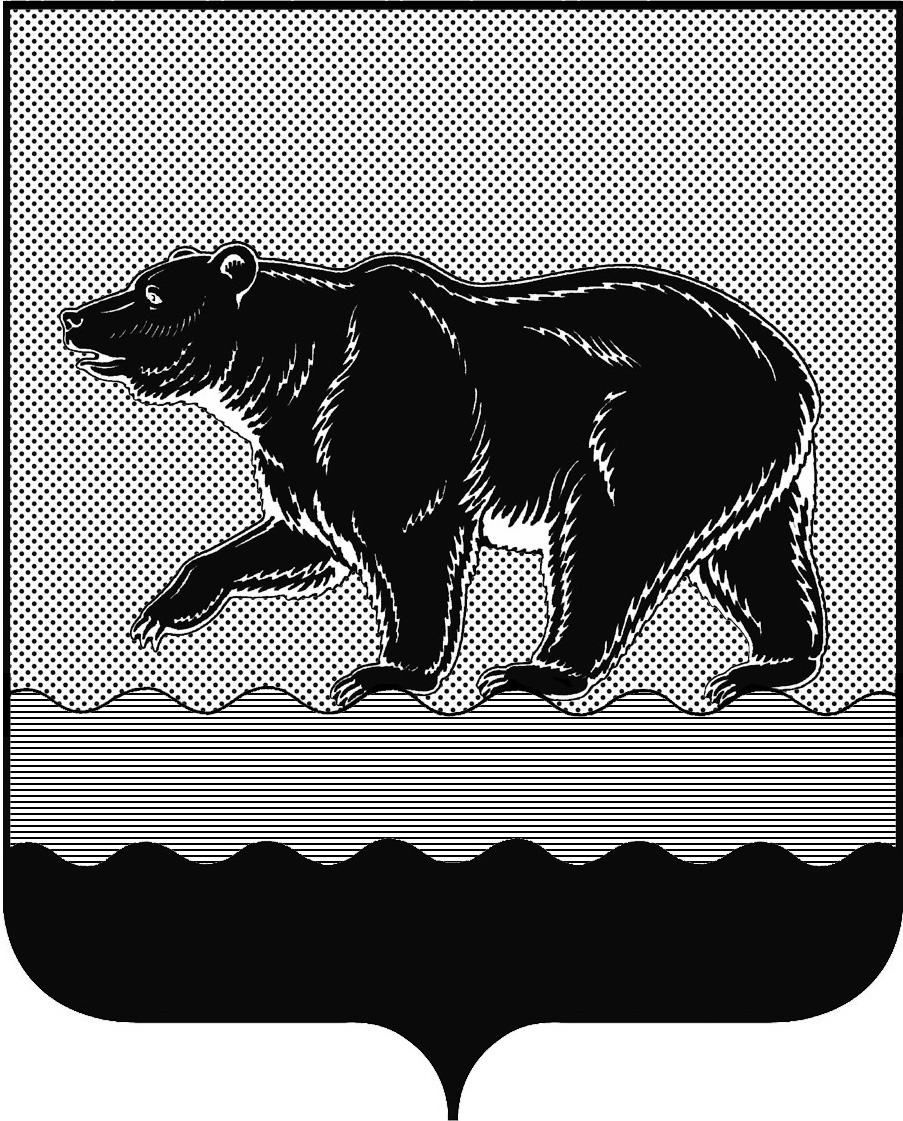 СЧЁТНАЯ ПАЛАТАГОРОДА НЕФТЕЮГАНСКА16 микрорайон, 23 дом, помещение 97, г. Нефтеюганск, 
Ханты-Мансийский автономный округ - Югра (Тюменская область), 628310  тел./факс (3463) 20-30-55, 20-30-63 E-mail: sp-ugansk@mail.ru www.admaugansk.ru Заключение на проект постановления администрации города Нефтеюганска«Об утверждении порядка предоставления в 2019 году субсидий из бюджета города Нефтеюганска юридическим лицам (за исключением муниципальных учреждений), индивидуальным предпринимателям, осуществляющим деятельность по завершению строительства многоквартирных жилых домов 
в пределах границ города Нефтеюганска, для строительства которых были привлечены денежные средства граждан (дольщики), права которых нарушены»Счетная палата в соответствии с пунктом 7 части 2 статьи 9 Федерального закона от 07.02.2011 № 6-ФЗ «Об общих принципах организации и деятельности контрольно-счетных органов» проводит финансово-экономическую экспертизу проектов муниципальных правовых актов (включая обоснованность финансово-экономических обоснований) в части, касающейся расходных обязательств муниципального образования.	Для проведения финансово-экономической экспертизы представлен проект постановления администрации города Нефтеюганска «Об утверждении порядка предоставления в 2019 году субсидий из бюджета города Нефтеюганска юридическим лицам (за исключением муниципальных учреждений), индивидуальным предпринимателям, осуществляющим деятельность по завершению строительства многоквартирных жилых домов в пределах границ города Нефтеюганска, для строительства которых были привлечены денежные средства граждан (дольщики), права которых нарушены»» (далее – Проект постановления, Порядок). По результатам экспертизы установлено:Пунктом 1.3 части 1 решения о бюджете города Нефтеюганска на 2019 год и плановый период 2020 и 2021 годов от 26.12.2018 № 514-VI предусмотрены субсидии на возмещение затрат в связи с завершением строительства многоквартирных жилых домов в пределах границ города Нефтеюганска, для строительства которых были привлечены денежные средства граждан права которых нарушены. 2. Предоставление указанной субсидии планируется в рамках реализации мероприятий муниципальной программы города Нефтеюганска «Развитие жилищной сферы города Нефтеюганска». 	3. В соответствии с пунктом 17 Порядка, субсидии предоставляются в размере 99 % от понесённых затрат на завершение строительства проблемного многоквартирного жилого дома, но не выше предельного лимита финансирования компенсации затрат на завершение строительства проблемного многоквартирного жилого дома, предусмотренного в бюджете города Нефтеюганска. Документы, обосновывающие указанный размер возмещения затрат с Проектом постановления не представлены. В тоже время, в бюджете города предусмотрены средства для возмещения 100 % затрат, необходимых для завершения строительства проблемного многоквартирного жилого дома. Рекомендуем рассмотреть вопрос об обоснованности, реалистичности размера возмещения затрат, предусмотренного Порядком.   4. Пунктом 18 Порядка определен перечень документов, предоставляемых получателем субсидии в ДГиЗО, после завершения строительства многоквартирных жилых домов, для строительства которых были привлечены денежные средства граждан, права которых нарушены, в том числе копии договоров на выполнение работ, оказание услуг, приобретение материалов и др. Следует отметить, что такие слова как «др.», не позволяют получателю субсидии сделать однозначный вывод о том, какие документы должны быть представлены для получения субсидии. Таким образом, рекомендуем в пункте 18 Порядка предусмотреть исчерпывающий перечень документов, необходимых для подтверждения затрат, которые возмещаются за счёт субсидий в соответствии с пунктом 6 Порядка. 5. Представленный Порядок не соответствует Общим требованиям к нормативным правовым актам, муниципальным правовым актам, регулирующим предоставление субсидий юридическим лицам (за исключением субсидий государственным (муниципальным) учреждениям), индивидуальным предпринимателям, а также физическим лицам – производителям товаров, работ, услуг, утверждённым Постановлением Правительства Российской Федерации от 06.09.2016 № 887 (далее - Требования), а именно:1) в нарушение пункта «в»  части 4 Требований отсутствует основание для отказа получателю субсидии в предоставлении субсидии;2) в нарушение пункта «е» части 4 Требований отсутствует положение о том, что одним из требований, предъявляемым к получателям субсидий является то, что они не должны получать средства из бюджета бюджетной системы Российской Федерации, из которого планируется предоставление субсидии в соответствии с правовым актом, на основании иных нормативных правовых актов или муниципальных правовых актов на те же цели;3) в нарушение пункта «б» части 6 Требований в Порядке отсутствуют меры ответственности за нарушение условий, целей и порядка предоставления субсидий; 4) в нарушение части 9 Требований в Порядке отсутствуют положения: - о перечислении субсидии не позднее десятого рабочего дня после принятия главным распорядителем как получателем бюджетных средств по результатам рассмотрения им документов, предоставляемых для получения субсидии;- о перечислении субсидии на расчетные или корреспондентские счета, открытые получателям субсидий в учреждениях Центрального банка Российской Федерации или кредитных организациях;6. В соответствии с пунктом 5 статьи 78 Бюджетного кодекса Российской Федерации при предоставлении субсидий обязательным условием их предоставления, включаемым в договоры (соглашения) о предоставлении субсидий и (или) в муниципальные правовые акты, регулирующие их предоставление, и в договоры (соглашения), заключенные в целях исполнения обязательств по данным договорам (соглашениям), является согласие соответственно получателей субсидий и лиц, являющихся поставщиками (подрядчиками, исполнителями) по договорам (соглашениям), заключенным в целях исполнения обязательств по договорам (соглашениям) о предоставлении субсидий на финансовое обеспечение затрат в связи с производством (реализацией) товаров, выполнением работ, оказанием услуг (за исключением муниципальных унитарных предприятий, хозяйственных товариществ и обществ с участием публично-правовых образований в их уставных (складочных) капиталах, а также коммерческих организаций с участием таких товариществ и обществ в их уставных (складочных) капиталах), на осуществление главным распорядителем (распорядителем) бюджетных средств, предоставившим субсидии, и органами муниципального финансового контроля проверок соблюдения ими условий, целей и порядка предоставления субсидий.В соответствии с пунктом 14 Порядка соглашение о предоставлении субсидии заключается в соответствии с типовой формой соглашения о предоставлении субсидий из бюджета города Нефтеюганска юридическим лицам (за исключением государственных (муниципальных) учреждений), индивидуальным предпринимателям – производителям товаров, работ, услуг, утверждённой департаментом финансов администрации города Нефтеюганска.  Типовая форма указанного соглашения утверждена приказом департаментом финансов администрации города Нефтеюганска от 28.12.2016 № 205-нп.Порядком и типовой формой соглашения проведение проверок соблюдения условий, целей и порядка предоставления субсидий главным распорядителем (распорядителем) бюджетных средств, предоставившим субсидии, и органами муниципального финансового контроля в отношении лиц, являющихся поставщиками (подрядчиками, исполнителями) по договорам (соглашениям), заключенным в целях исполнения обязательств по договорам (соглашениям) о предоставлении субсидий, не предусмотрено.Рекомендуем в Порядке устранить указанное замечание. На основании изложенного, по итогам экспертизы рекомендуем рассмотреть вопрос об устранении указанных недостатков.Председатель                                                                                       С.А. ГичкинаИсполнитель:начальник инспекторского отдела № 1Счетной палатыПортнова Людмила НиколаевнаТел. 8 (3463) 203054Исх. от 25.02.2019 № 49